Section 18   HORTICULTUREStewards:   Jeff &Sue Greenaway (02) 6752 6278 or 0427 523010 Conditions of Entry:	Please see PAVILION CONDITIONS of ENTRY which apply to ALL pavilion sections Special Conditions 	No restriction on the number of entries per classFlowers to be entered on FRIDAY, 26th April, 2024between 8.00 am and 10.00 am in the HOBSON PAVILION.OPEN CLASS ROSES  - $1 ENTRY  for  Classes 1 – 8Class 1 	1 Rose – redClass 2 	1 Rose - pinkClass 3 	1 Rose - yellow, cream or copperClass 4 	1 Rose - white Class 5 	1 Rose – any colour not mentioned aboveClass 6 	A collection of cut roses - any colour - any variety Class 7	Rose - old fashioned - any colourClass 8	A bowl of Iceberg or Seduction rosesGrand Champion Rose to be selected from classes 1 – 5Prize: $25.00 donated by Pam Johnston & Perpetual Trophy donated by Alma-Lee’s FloristOPEN CLASS CUT FLOWERS and POT PLANTS - $1  ENTRY for Classes 9 – 18Class 9	Pot plant Class 10	Potted succulentClass 11	Collection of geraniums – cut flowers  Class 12	Any shrub or flowerClass 13	Collection of flowering shrubs – minimum of six different Class 14 	Collection of four or more perennialsClass 15	Collection of flowersClass 16	Collection of dahliasClass 17 	Collection of zinniasClass 18	Collection of salviasPRIZES:	      Classes 1 – 18     First  $5.00      Second    $2.00Sponsored by Whiddon, MoreeRibbon for Most Successful Exhibitor & gift voucher donated by Fork & Spade NurseryOPEN DECORATIVE SECTION – $1 ENTRY for Classes 19 - 29[Please note:  Flowers for the Decorative Sections may be bought.]DECORATIVE SECTION PRIZESPRIZES  for classes 19 – 29:      First     $15.00       Second  $5.00donated by Moree Garden Club         Perpetual Trophy and Ribbon for Champion Exhibit donated by Alma-Lee’s FloristClass 19	All-green arrangementClass 20 	Green and white arrangement Class 21 	‘Totally Outrageous’ -  fresh / fake ... anything fun!Class 22 	Roses in Silver Class 23 	Flowers in a Float ContainerClass 24	‘Native Beauty’ - an arrangement using native bloom, bud or foliage Class 25 	Arrangement using foliage and/or flowers of succulents Class 26	Contemporary arrangement – any combination of herbs, fruit, vegetables & embellishments Class 27 	‘Country Garden’Class 28	‘Something Oriental’Class 29	Weathered wood and/or rust with flowers and berriesClass 302024 SPECIAL CLASS: ‘Anzac Wreath’-any interpretation, using fresh, dried or found materials, wire, metal or china ornaments, shrubbery, anything goes – celebrate our diggers with your own creation.$100 prize for Special Class donated by Cheryl ThomsonBruce Thomson Memorial Prize 	JUNIOR SECTION – 50c ENTRY for Classes 31 – 42Class 31	‘Gorgeous Gum Nuts’ – anything made from gum nuts and/or blossoms and leaves Class 32	Flowers for a cubbyhouseClass 33	A bunch of flowers for Grandmother Class 34	Miniature garden arrangement in wet sand (saucer needs to be completely covered)Class 35 	An arrangement in a teacupClass 36 	An arrangement depicting a nursery rhymeClass 37	A creature using any combination of fruit, vegetables and flowersClass 38	Zoo-scape on a tray Class 39    	Racetrack-scape on a trayClass 40	Any theme on a trayClass 41	Flowers in a float bowlClass 42	‘A Fairy Garden’ – Sponsored by Jessica HurcumPrizes:  Classes 31 – 41:   First  $5.00	Second: $2.00		Third: $1.00Sponsored by Whiddon, MoreeAnne MacNeil Memorial Prize & Ribbon for Champion Junior Exhibit - Classes 31 – 42donated by Tina Clyne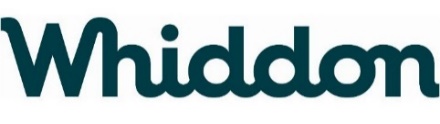 Prizemoney for Classes 1 – 18 and 31 – 41Most Successful Open Exhibitor		Champion Open ExhibitRibbon & $25.00 prize			           Ribbon & $30.00 prize